Sign 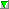 Autor Název ČástRok Albi12 říšíTučková, Kateřina, 1980-Bílá Voda2022AlbiDobrodružné výpravyMNordqvist, Sven, 1946-Dort pro Fiškuse2020Bellová, Bianca, 1970-Ostrov2022AlbiParkyAlbiProkletá stezkaAlbiRodinná trefaAlbiSavciČong, Ju-čong, 1966-Sedm let temnoty2022AlbiSouboj v mlzeAlbiStrašidlaAlbiTaco, čapka, dort, dárek, pizzaAlbiVinohradHarper, Jane (Jane Elizabeth)Ztracený v pustině2022